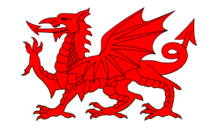 Annual Welsh Champions’ and Best All Rounder Lunch Sunday 6 November 2016 TRW Club Resolven, Neath, West Glamorgan, SA11 4SR-------------------------Menu  Soup of the Day-----------Roast Beef & Yorkshire Pudding, (Vegetarian Option if pre booked)Roast and Boiled Potatoes    Seasonal Vegetables -----------Chocolate Sponge and Custard OR Profiteroles and Cream£12.50Annual Welsh Champions’ and Best All Rounder Lunch Sunday 6 November 2016 TRW Club Resolven, Neath, West Glamorgan, SA11 4SR-------------------------Menu  Soup of the Day-----------Roast Beef & Yorkshire Pudding, (Vegetarian Option if pre booked)Roast and Boiled Potatoes    Seasonal Vegetables -----------Chocolate Sponge and Custard OR Profiteroles and Cream£12.50